 Zoos Victoria Animal Ethics Committee Amendment Request Form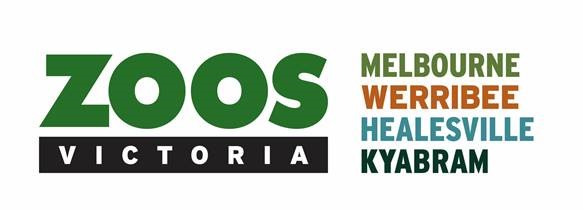  Zoos Victoria Animal Ethics Committee Amendment Request Form Zoos Victoria Animal Ethics Committee Amendment Request Form Zoos Victoria Animal Ethics Committee Amendment Request Form Zoos Victoria Animal Ethics Committee Amendment Request Form Zoos Victoria Animal Ethics Committee Amendment Request Form Zoos Victoria Animal Ethics Committee Amendment Request Form Zoos Victoria Animal Ethics Committee Amendment Request Form Zoos Victoria Animal Ethics Committee Amendment Request Form Zoos Victoria Animal Ethics Committee Amendment Request Form Zoos Victoria Animal Ethics Committee Amendment Request Form Zoos Victoria Animal Ethics Committee Amendment Request FormOffice Use OnlyOffice Use OnlyOffice Use OnlyOffice Use OnlyOffice Use OnlyOffice Use OnlyOffice Use OnlyOffice Use OnlyOffice Use OnlyOffice Use OnlyOffice Use OnlyOffice Use OnlyZV Project Reference No. ZV Project Reference No. ZV Project Reference No. ZV....…………ZV....…………ZV....…………ZV....…………Date Received:Date Received:     /      /     /      /Approved by ZV Senior Property Managers: Approved by ZV Senior Property Managers: Approved by ZV Senior Property Managers: Approved by ZV Senior Property Managers: Approved by ZV Senior Property Managers: Approved by ZV Senior Property Managers: Approved by ZV Senior Property Managers: AEC Meeting Date:       AEC Meeting Date:           /      /    /      /NOTES ON COMPLETION OF THIS REQUEST FOR AMENDMENT FORMRequests for amendment must be written in plain English. It should not be assumed that assessors have scientific knowledge or knowledge of your area of research. Where scientific language is used, it must be supported by a clear lay explanation or a glossary of terms. A revised application, with all relevant sections and attachments updated to include the amendments detailed below, must be submitted with this request. Please ensure that all changes to the application are presented as track-changes or as yellow highlighted text.  NOTES ON COMPLETION OF THIS REQUEST FOR AMENDMENT FORMRequests for amendment must be written in plain English. It should not be assumed that assessors have scientific knowledge or knowledge of your area of research. Where scientific language is used, it must be supported by a clear lay explanation or a glossary of terms. A revised application, with all relevant sections and attachments updated to include the amendments detailed below, must be submitted with this request. Please ensure that all changes to the application are presented as track-changes or as yellow highlighted text.  NOTES ON COMPLETION OF THIS REQUEST FOR AMENDMENT FORMRequests for amendment must be written in plain English. It should not be assumed that assessors have scientific knowledge or knowledge of your area of research. Where scientific language is used, it must be supported by a clear lay explanation or a glossary of terms. A revised application, with all relevant sections and attachments updated to include the amendments detailed below, must be submitted with this request. Please ensure that all changes to the application are presented as track-changes or as yellow highlighted text.  NOTES ON COMPLETION OF THIS REQUEST FOR AMENDMENT FORMRequests for amendment must be written in plain English. It should not be assumed that assessors have scientific knowledge or knowledge of your area of research. Where scientific language is used, it must be supported by a clear lay explanation or a glossary of terms. A revised application, with all relevant sections and attachments updated to include the amendments detailed below, must be submitted with this request. Please ensure that all changes to the application are presented as track-changes or as yellow highlighted text.  NOTES ON COMPLETION OF THIS REQUEST FOR AMENDMENT FORMRequests for amendment must be written in plain English. It should not be assumed that assessors have scientific knowledge or knowledge of your area of research. Where scientific language is used, it must be supported by a clear lay explanation or a glossary of terms. A revised application, with all relevant sections and attachments updated to include the amendments detailed below, must be submitted with this request. Please ensure that all changes to the application are presented as track-changes or as yellow highlighted text.  NOTES ON COMPLETION OF THIS REQUEST FOR AMENDMENT FORMRequests for amendment must be written in plain English. It should not be assumed that assessors have scientific knowledge or knowledge of your area of research. Where scientific language is used, it must be supported by a clear lay explanation or a glossary of terms. A revised application, with all relevant sections and attachments updated to include the amendments detailed below, must be submitted with this request. Please ensure that all changes to the application are presented as track-changes or as yellow highlighted text.  NOTES ON COMPLETION OF THIS REQUEST FOR AMENDMENT FORMRequests for amendment must be written in plain English. It should not be assumed that assessors have scientific knowledge or knowledge of your area of research. Where scientific language is used, it must be supported by a clear lay explanation or a glossary of terms. A revised application, with all relevant sections and attachments updated to include the amendments detailed below, must be submitted with this request. Please ensure that all changes to the application are presented as track-changes or as yellow highlighted text.  NOTES ON COMPLETION OF THIS REQUEST FOR AMENDMENT FORMRequests for amendment must be written in plain English. It should not be assumed that assessors have scientific knowledge or knowledge of your area of research. Where scientific language is used, it must be supported by a clear lay explanation or a glossary of terms. A revised application, with all relevant sections and attachments updated to include the amendments detailed below, must be submitted with this request. Please ensure that all changes to the application are presented as track-changes or as yellow highlighted text.  NOTES ON COMPLETION OF THIS REQUEST FOR AMENDMENT FORMRequests for amendment must be written in plain English. It should not be assumed that assessors have scientific knowledge or knowledge of your area of research. Where scientific language is used, it must be supported by a clear lay explanation or a glossary of terms. A revised application, with all relevant sections and attachments updated to include the amendments detailed below, must be submitted with this request. Please ensure that all changes to the application are presented as track-changes or as yellow highlighted text.  NOTES ON COMPLETION OF THIS REQUEST FOR AMENDMENT FORMRequests for amendment must be written in plain English. It should not be assumed that assessors have scientific knowledge or knowledge of your area of research. Where scientific language is used, it must be supported by a clear lay explanation or a glossary of terms. A revised application, with all relevant sections and attachments updated to include the amendments detailed below, must be submitted with this request. Please ensure that all changes to the application are presented as track-changes or as yellow highlighted text.  NOTES ON COMPLETION OF THIS REQUEST FOR AMENDMENT FORMRequests for amendment must be written in plain English. It should not be assumed that assessors have scientific knowledge or knowledge of your area of research. Where scientific language is used, it must be supported by a clear lay explanation or a glossary of terms. A revised application, with all relevant sections and attachments updated to include the amendments detailed below, must be submitted with this request. Please ensure that all changes to the application are presented as track-changes or as yellow highlighted text.  NOTES ON COMPLETION OF THIS REQUEST FOR AMENDMENT FORMRequests for amendment must be written in plain English. It should not be assumed that assessors have scientific knowledge or knowledge of your area of research. Where scientific language is used, it must be supported by a clear lay explanation or a glossary of terms. A revised application, with all relevant sections and attachments updated to include the amendments detailed below, must be submitted with this request. Please ensure that all changes to the application are presented as track-changes or as yellow highlighted text.  SECTION 1: PROJECT SPECIFICSSECTION 1: PROJECT SPECIFICSSECTION 1: PROJECT SPECIFICSSECTION 1: PROJECT SPECIFICSSECTION 1: PROJECT SPECIFICSSECTION 1: PROJECT SPECIFICSSECTION 1: PROJECT SPECIFICSSECTION 1: PROJECT SPECIFICSSECTION 1: PROJECT SPECIFICSSECTION 1: PROJECT SPECIFICSSECTION 1: PROJECT SPECIFICSSECTION 1: PROJECT SPECIFICS1.1 Project details 1.1 Project details 1.1 Project details 1.1 Project details 1.1 Project details 1.1 Project details 1.1 Project details 1.1 Project details 1.1 Project details 1.1 Project details 1.1 Project details 1.1 Project details ZV Project Reference No.ZV Project Reference No.Project TitleProject TitleCommencement DateCommencement DateCurrent Completion DateCurrent Completion DatePrincipal InvestigatorPrincipal InvestigatorTelephoneTelephoneEmailEmailSECTION 2: REQUESTED CHANGES  SECTION 2: REQUESTED CHANGES  SECTION 2: REQUESTED CHANGES  SECTION 2: REQUESTED CHANGES  SECTION 2: REQUESTED CHANGES  SECTION 2: REQUESTED CHANGES  SECTION 2: REQUESTED CHANGES  SECTION 2: REQUESTED CHANGES  SECTION 2: REQUESTED CHANGES  SECTION 2: REQUESTED CHANGES  SECTION 2: REQUESTED CHANGES  SECTION 2: REQUESTED CHANGES  2.1  Time extension2.1  Time extension2.1  Time extension2.1  Time extension2.1  Time extension2.1  Time extension2.1  Time extension2.1  Time extension2.1  Time extension2.1  Time extension2.1  Time extension2.1  Time extensionPlease state the proposed new completion date and the reason(s) for the requested time extension.Please state the proposed new completion date and the reason(s) for the requested time extension.Please state the proposed new completion date and the reason(s) for the requested time extension.Please state the proposed new completion date and the reason(s) for the requested time extension.Please state the proposed new completion date and the reason(s) for the requested time extension.Please state the proposed new completion date and the reason(s) for the requested time extension.Please state the proposed new completion date and the reason(s) for the requested time extension.Please state the proposed new completion date and the reason(s) for the requested time extension.Please state the proposed new completion date and the reason(s) for the requested time extension.Please state the proposed new completion date and the reason(s) for the requested time extension.Please state the proposed new completion date and the reason(s) for the requested time extension.Please state the proposed new completion date and the reason(s) for the requested time extension.2.2  Additional animals2.2  Additional animals2.2  Additional animals2.2  Additional animals2.2  Additional animals2.2  Additional animals2.2  Additional animals2.2  Additional animals2.2  Additional animals2.2  Additional animals2.2  Additional animals2.2  Additional animals2.2.1 Specify the species and number of additional animals that you wish to use. Please use a separate line for animals sourced externally and those at each property. Melbourne Zoo (MZ), Healesville Sanctuary (HS), Werribee Open Range Zoo (WORZ), Kyabram Fauna Park (KFP).Note that if the experience of any animals differs from that which has already been approved for this project, you must also provide these details in Section 2.5. 2.2.1 Specify the species and number of additional animals that you wish to use. Please use a separate line for animals sourced externally and those at each property. Melbourne Zoo (MZ), Healesville Sanctuary (HS), Werribee Open Range Zoo (WORZ), Kyabram Fauna Park (KFP).Note that if the experience of any animals differs from that which has already been approved for this project, you must also provide these details in Section 2.5. 2.2.1 Specify the species and number of additional animals that you wish to use. Please use a separate line for animals sourced externally and those at each property. Melbourne Zoo (MZ), Healesville Sanctuary (HS), Werribee Open Range Zoo (WORZ), Kyabram Fauna Park (KFP).Note that if the experience of any animals differs from that which has already been approved for this project, you must also provide these details in Section 2.5. 2.2.1 Specify the species and number of additional animals that you wish to use. Please use a separate line for animals sourced externally and those at each property. Melbourne Zoo (MZ), Healesville Sanctuary (HS), Werribee Open Range Zoo (WORZ), Kyabram Fauna Park (KFP).Note that if the experience of any animals differs from that which has already been approved for this project, you must also provide these details in Section 2.5. 2.2.1 Specify the species and number of additional animals that you wish to use. Please use a separate line for animals sourced externally and those at each property. Melbourne Zoo (MZ), Healesville Sanctuary (HS), Werribee Open Range Zoo (WORZ), Kyabram Fauna Park (KFP).Note that if the experience of any animals differs from that which has already been approved for this project, you must also provide these details in Section 2.5. 2.2.1 Specify the species and number of additional animals that you wish to use. Please use a separate line for animals sourced externally and those at each property. Melbourne Zoo (MZ), Healesville Sanctuary (HS), Werribee Open Range Zoo (WORZ), Kyabram Fauna Park (KFP).Note that if the experience of any animals differs from that which has already been approved for this project, you must also provide these details in Section 2.5. 2.2.1 Specify the species and number of additional animals that you wish to use. Please use a separate line for animals sourced externally and those at each property. Melbourne Zoo (MZ), Healesville Sanctuary (HS), Werribee Open Range Zoo (WORZ), Kyabram Fauna Park (KFP).Note that if the experience of any animals differs from that which has already been approved for this project, you must also provide these details in Section 2.5. 2.2.1 Specify the species and number of additional animals that you wish to use. Please use a separate line for animals sourced externally and those at each property. Melbourne Zoo (MZ), Healesville Sanctuary (HS), Werribee Open Range Zoo (WORZ), Kyabram Fauna Park (KFP).Note that if the experience of any animals differs from that which has already been approved for this project, you must also provide these details in Section 2.5. 2.2.1 Specify the species and number of additional animals that you wish to use. Please use a separate line for animals sourced externally and those at each property. Melbourne Zoo (MZ), Healesville Sanctuary (HS), Werribee Open Range Zoo (WORZ), Kyabram Fauna Park (KFP).Note that if the experience of any animals differs from that which has already been approved for this project, you must also provide these details in Section 2.5. 2.2.1 Specify the species and number of additional animals that you wish to use. Please use a separate line for animals sourced externally and those at each property. Melbourne Zoo (MZ), Healesville Sanctuary (HS), Werribee Open Range Zoo (WORZ), Kyabram Fauna Park (KFP).Note that if the experience of any animals differs from that which has already been approved for this project, you must also provide these details in Section 2.5. 2.2.1 Specify the species and number of additional animals that you wish to use. Please use a separate line for animals sourced externally and those at each property. Melbourne Zoo (MZ), Healesville Sanctuary (HS), Werribee Open Range Zoo (WORZ), Kyabram Fauna Park (KFP).Note that if the experience of any animals differs from that which has already been approved for this project, you must also provide these details in Section 2.5. 2.2.1 Specify the species and number of additional animals that you wish to use. Please use a separate line for animals sourced externally and those at each property. Melbourne Zoo (MZ), Healesville Sanctuary (HS), Werribee Open Range Zoo (WORZ), Kyabram Fauna Park (KFP).Note that if the experience of any animals differs from that which has already been approved for this project, you must also provide these details in Section 2.5. Species (common & scientific name)Species (common & scientific name)Species (common & scientific name)SexSource (include both ZV and external)Source (include both ZV and external)Number approvedNumber approvedNumber used to dateAdditional number requestedAdditional number requestedAdditional number requested2.2.2 Please state the reason(s) for the additional animals and justify the number.2.2.2 Please state the reason(s) for the additional animals and justify the number.2.2.2 Please state the reason(s) for the additional animals and justify the number.2.2.2 Please state the reason(s) for the additional animals and justify the number.2.2.2 Please state the reason(s) for the additional animals and justify the number.2.2.2 Please state the reason(s) for the additional animals and justify the number.2.2.2 Please state the reason(s) for the additional animals and justify the number.2.2.2 Please state the reason(s) for the additional animals and justify the number.2.2.2 Please state the reason(s) for the additional animals and justify the number.2.2.2 Please state the reason(s) for the additional animals and justify the number.2.2.2 Please state the reason(s) for the additional animals and justify the number.2.2.2 Please state the reason(s) for the additional animals and justify the number.2.3  Additional personnel2.3  Additional personnel2.3  Additional personnel2.3  Additional personnel2.3  Additional personnel2.3  Additional personnel2.3  Additional personnel2.3  Additional personnel2.3  Additional personnel2.3  Additional personnel2.3  Additional personnel2.3  Additional personnel2.3.1 Please list all additional personnel involved. Add further lines as required.2.3.1 Please list all additional personnel involved. Add further lines as required.2.3.1 Please list all additional personnel involved. Add further lines as required.2.3.1 Please list all additional personnel involved. Add further lines as required.2.3.1 Please list all additional personnel involved. Add further lines as required.2.3.1 Please list all additional personnel involved. Add further lines as required.2.3.1 Please list all additional personnel involved. Add further lines as required.2.3.1 Please list all additional personnel involved. Add further lines as required.2.3.1 Please list all additional personnel involved. Add further lines as required.2.3.1 Please list all additional personnel involved. Add further lines as required.2.3.1 Please list all additional personnel involved. Add further lines as required.2.3.1 Please list all additional personnel involved. Add further lines as required.Name Institution Institution Institution Institution QualificationsTelephoneTelephoneEmailEmailEmailEmail2.3.2 List the procedures these people will be performing on animals in this project. Sufficient evidence must be provided to satisfy the AEC of each person’s competency in the listed procedures.   If training is required , include the trainers name and details of their experience and competency. (Procedure in this context means any activity that involves handling, trapping or monitoring of animals.)   Add further lines as required.2.3.2 List the procedures these people will be performing on animals in this project. Sufficient evidence must be provided to satisfy the AEC of each person’s competency in the listed procedures.   If training is required , include the trainers name and details of their experience and competency. (Procedure in this context means any activity that involves handling, trapping or monitoring of animals.)   Add further lines as required.2.3.2 List the procedures these people will be performing on animals in this project. Sufficient evidence must be provided to satisfy the AEC of each person’s competency in the listed procedures.   If training is required , include the trainers name and details of their experience and competency. (Procedure in this context means any activity that involves handling, trapping or monitoring of animals.)   Add further lines as required.2.3.2 List the procedures these people will be performing on animals in this project. Sufficient evidence must be provided to satisfy the AEC of each person’s competency in the listed procedures.   If training is required , include the trainers name and details of their experience and competency. (Procedure in this context means any activity that involves handling, trapping or monitoring of animals.)   Add further lines as required.2.3.2 List the procedures these people will be performing on animals in this project. Sufficient evidence must be provided to satisfy the AEC of each person’s competency in the listed procedures.   If training is required , include the trainers name and details of their experience and competency. (Procedure in this context means any activity that involves handling, trapping or monitoring of animals.)   Add further lines as required.2.3.2 List the procedures these people will be performing on animals in this project. Sufficient evidence must be provided to satisfy the AEC of each person’s competency in the listed procedures.   If training is required , include the trainers name and details of their experience and competency. (Procedure in this context means any activity that involves handling, trapping or monitoring of animals.)   Add further lines as required.2.3.2 List the procedures these people will be performing on animals in this project. Sufficient evidence must be provided to satisfy the AEC of each person’s competency in the listed procedures.   If training is required , include the trainers name and details of their experience and competency. (Procedure in this context means any activity that involves handling, trapping or monitoring of animals.)   Add further lines as required.2.3.2 List the procedures these people will be performing on animals in this project. Sufficient evidence must be provided to satisfy the AEC of each person’s competency in the listed procedures.   If training is required , include the trainers name and details of their experience and competency. (Procedure in this context means any activity that involves handling, trapping or monitoring of animals.)   Add further lines as required.2.3.2 List the procedures these people will be performing on animals in this project. Sufficient evidence must be provided to satisfy the AEC of each person’s competency in the listed procedures.   If training is required , include the trainers name and details of their experience and competency. (Procedure in this context means any activity that involves handling, trapping or monitoring of animals.)   Add further lines as required.2.3.2 List the procedures these people will be performing on animals in this project. Sufficient evidence must be provided to satisfy the AEC of each person’s competency in the listed procedures.   If training is required , include the trainers name and details of their experience and competency. (Procedure in this context means any activity that involves handling, trapping or monitoring of animals.)   Add further lines as required.2.3.2 List the procedures these people will be performing on animals in this project. Sufficient evidence must be provided to satisfy the AEC of each person’s competency in the listed procedures.   If training is required , include the trainers name and details of their experience and competency. (Procedure in this context means any activity that involves handling, trapping or monitoring of animals.)   Add further lines as required.2.3.2 List the procedures these people will be performing on animals in this project. Sufficient evidence must be provided to satisfy the AEC of each person’s competency in the listed procedures.   If training is required , include the trainers name and details of their experience and competency. (Procedure in this context means any activity that involves handling, trapping or monitoring of animals.)   Add further lines as required.Name Procedure Procedure Procedure Procedure Species Proof of competence to perform the procedure or details of training to be undertaken and supervisor’s nameProof of competence to perform the procedure or details of training to be undertaken and supervisor’s nameProof of competence to perform the procedure or details of training to be undertaken and supervisor’s nameProof of competence to perform the procedure or details of training to be undertaken and supervisor’s nameProof of competence to perform the procedure or details of training to be undertaken and supervisor’s nameProof of competence to perform the procedure or details of training to be undertaken and supervisor’s name2.4  Removal of personnel2.4  Removal of personnel2.4  Removal of personnel2.4  Removal of personnel2.4  Removal of personnel2.4  Removal of personnel2.4  Removal of personnel2.4  Removal of personnel2.4  Removal of personnel2.4  Removal of personnel2.4  Removal of personnel2.4  Removal of personnel2.4.1 Please list all personnel no longer involved in the project.  Add further lines as required2.4.1 Please list all personnel no longer involved in the project.  Add further lines as required2.4.1 Please list all personnel no longer involved in the project.  Add further lines as required2.4.1 Please list all personnel no longer involved in the project.  Add further lines as required2.4.1 Please list all personnel no longer involved in the project.  Add further lines as required2.4.1 Please list all personnel no longer involved in the project.  Add further lines as required2.4.1 Please list all personnel no longer involved in the project.  Add further lines as required2.4.1 Please list all personnel no longer involved in the project.  Add further lines as required2.4.1 Please list all personnel no longer involved in the project.  Add further lines as required2.4.1 Please list all personnel no longer involved in the project.  Add further lines as required2.4.1 Please list all personnel no longer involved in the project.  Add further lines as required2.4.1 Please list all personnel no longer involved in the project.  Add further lines as requiredName Reason for removalReason for removalReason for removalReason for removalReason for removalReason for removalReason for removalReason for removalReason for removalReason for removalReason for removal2.5   Any other changes (e.g., change to technique, procedure, experimental design, husbandry, location of research, sample collection, required welfare monitoring).  If the changes are substantial, please consult with the ZV Research Manager to determine if the changes are significant enough to require a new application.2.5.1 Please provide full details and justification of the proposed changes, including a step-by-step summary of what will happen to each animal or group of animals that is different from the procedures already approved. 2.5.2 For the changes detailed above, please describe any expected sources of pain, discomfort or distress and the steps that will be taken to minimise these. Include a description of how animals will be monitored for signs that intervention may be required to alleviate suffering and the nature of these interventions.SECTION 3: APPLICANT DECLARATIONS3.1 New Associate Investigator(s). To be signed by each Associate Investigator that has been added to the project.I hereby declare that:I have read the research proposal and accept responsibility for implementing the procedures detailed in this amendment and those in the original application. I am familiar with, and will comply with, the requirements of the NH&MRC Australian code for the care and use of animals for scientific purposes (The Code).  I accept responsibility for implementing the procedures detailed here and in the original application, in accordance with the principles contained in The Code.I am familiar with, and will comply with, the requirements of the Prevention of Cruelty to Animals Act 1986 (The Act) and Regulations 2008 (The Regulations).  I accept legal responsibility for ensuring that the use of animals for scientific purposes complies with the conditions laid down by The Act.I shall not transfer any data or samples provided by Zoos Victoria to another recipient or use these samples or data for purposes other than those detailed here or in the original application without prior consultation with, and approval from, Zoos Victoria.Name:Signature: 				Date:Name:Signature: 				Date:Please add further associate investigators as required.3.2   Principal InvestigatorI hereby declare that:Due care has been taken to ensure that the information I have provided is true and correct.The qualifications and experience of any additional personnel conducting research are appropriate to the procedures described in this request for amendment.Adequate resources will still be available to undertake this project.I shall not transfer any data or samples provided by Zoos Victoria to another recipient or use these samples or data for purposes other than those detailed here or in the original application without prior consultation with, and approval from, Zoos Victoria.Name:Signature:	Date:		3.3   Zoos Victoria Listed ContactI hereby declare that:I am aware of all the requested changes.I have discussed and received approval from all ZV staff involved in the project, as well as the relevant property General Manager(s) of Life Sciences, to implement the changes detailed in this application if they are approved by the ZV AEC. Name:Signature:	Date:		SECTION 4: ZV ENDORSEMENT & DECLARATION  (OFFICE USE ONLY)4.1 Endorsement of Chair Zoos Victoria Animal Ethics Committee (If applicable)The ZV Animal Ethics Committee is satisfied that the qualifications and experience of all personnel conducting research are appropriate to the procedures described in this application and that animal welfare and other ethical issues have been adequately addressed. I confirm that all third parties which require notification or consultation regarding this research have been contacted. Name: Prof Andrew FisherSignature: 	Date:		
All correspondence for research at Zoos Victoria should be directed to research@zoo.org.au